EDITAL PROGRAD Nº 002/2018ANEXO III – FORMULÁRIO PARA INTERPOSIÇÃO DE RECURSOSRECURSO INTERPOSTO PARA:(    )  Homologação das inscrições(    )  Resultado preliminar da 1ª etapa (análise curricular e carta de intenção)(     )  Resultado preliminar da 2ª etapa (a entrevista)Eu, _______________________________________________, estudante de Graduação em _______________________________da Universidade Federal da Bahia devidamente registrado com a matrícula nº ____________, atualmente cursando o ___ semestre, portador do RG nº _______, CPF nº _______, venho interpor RECURSO com base nos fundamentos a seguir:- Exposição de motivos ___________________________________________________________________________________________________________________________________________________________________________________________________________________________________________________________________________________________________________________________________________________________________________________________________________________________________________________________________________________________________________________________________________________________________________________________________________________________________________________________________________________________________________________________________________________________________________________________________________________________________________________________________________________________________________________________________________________________________________________________________________________________________________________________________________________________________________________________________________________________________________Nestes termos, peço deferimento.Salvador, ______ de _____________ de 2018_____________________________________________________Assinatura do(a) candidato(a) (por extenso)SERVIÇO PÚBLICO FEDERALUNIVERSIDADE FEDERAL DA BAHIAPró-Reitoria de Ensino de Graduação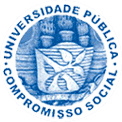 